Шановні колеги!Звертаємось до вас за підтримкою ініціативи університету імені Альфреда Нобеля, щодо організації та проведення Дня Єднання студентів країн Європи, Азії, Африки та Латинської Америки та розповсюдити інформацію, стосовно конкурсів, присвячених Дню Єднання.КОНКУРС НАУКОВИХ РОБІТ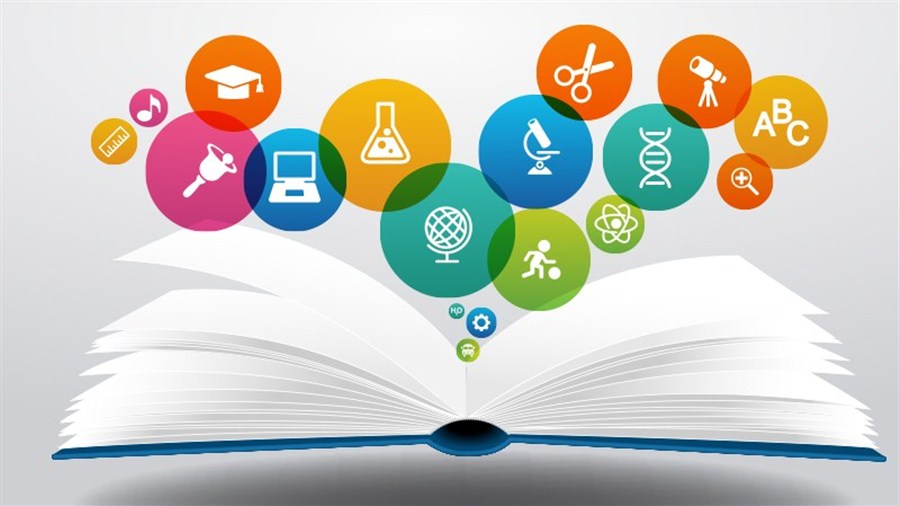 Зверніть увагу!У Конкурсі приймають участь студенти, аспіранти та молоді вчені Вищих навчальних закладів.Усі подані на конкурс наукові роботи обов’язково проходять перевірку на академічний плагіат. При наявності у роботі ідей та наукових результатів, які отримані іншими авторами, робота до участі у Конкурсі не допускається. Для того, щоб взяти участь у конкурсі наукових робіт необхідно:1.Обрати тему роботи:Стратегії розвитку освітніх систем: навички конструктивної взаємодії молоді країн світуОсвіта в системі цінностей розвитку людстваВиклики XXI сторіччя світовим системам вищої освітиЗакордонний досвід фінансування системи вищої освіти: сучасні стратегії та альтернативні джерелаТрансформація технологій освіти в розвинутих країнах світу: уроки для УкраїниІнформатизація освіти: рівність можливостей для кожногоІнтеграція вищої освіти в Україні у світовий освітній простір: єднання студентів країн світуВища освіта в країнах з низьким рівнем доходу на душу населення: чи є перспективи?Студентська молодь як цільова група політики країн світу щодо рівних можливостей освіти для кожногоЕкономічна ефективність освіти: критичний аналіз країн світуSMART - освіта як фактор розвитку студентської молоді країн світуМодні тренди у глобальній освіті2. Заповнити електронну заявку:https://docs.google.com/forms/u/0/d/1Rij685k5J3HN_QEnuJzhq8gnUSt5zceq3wQYPBA3W5c/edit?usp=forms_home&ths=true        3.  Пересвідчитися, що наукова робота відповідає встановленим вимогам:Текст написання роботи: українська, російська або англійська моваЗагальний обсяг наукової роботи – не більше 10 000 знаків (з пробілами).Завдання виконується у форматі текстового процесора Microsoft Word 97-2003 у вигляді файлу, що складається з імені та прізвища учасника, назви завдання (наприклад, Ivan_Ivanov_Esse.doc).Шрифт Times New Roman, розмір шрифту 14 пт, міжрядковий інтервал – 1,5. Поля:  ліве – 2,5 см, праве – 1,5 см, верхнє та нижнє по 2 см. Абзацний відступ в основному тексті – 1,25 см, центрування рівномірне. Пустих рядків та інтервалів між абзацами – немає.Посилання на джерела інформації, як друкованої, так й електронної наводяться у порядку їх згадування в роботі. Бібліографічне описання джерел наводиться в кінці роботи.4.  Заповнити заявку щодо самостійного виконання наукової роботи Форма заявкиНадіслати роботу до 28 квітня 2018 року за адресою 49000, Україна, м. Дніпро, Січеславська Набережна, 18 та/або на електронну пошту science@duan.edu.ua 
 
6.  Отримати підтвердження від оргкомітету про отримання наукової роботи
 
7.  ПЕРЕМОГТИ!ТВОРЧИЙ КОНКУРС
"Ми зможемо змінити Світ!" до Дня Єднання студентів країн Європи, Азії, Африки і Латинської Америки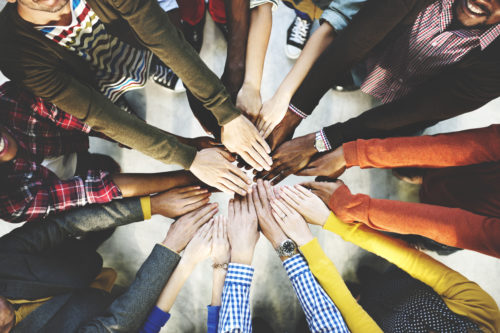 Для того, щоб взяти участь у творчому конкурсі, необхідно:Обрати тему:«Освіта – це єдина зброя, що може змінити світ на краще»«Ми різні, але ми разом»«Єдиний світ навколо нас (що нас поєднує)»«Єдність сильніша за війну»«Не важливо де ми, важливо – хто ми»«Вільна тема, що не суперечить концепції конкурсу»Обрати номінацію:ФотоВідеоМалюнокЕсеІнфографікаПлакатHandmadeЗаповнити електронну заявку за посиланням  https://docs.google.com/forms/d/e/1FAIpQLSfekUVcWMSTErIID9YCrDm9z7VHPN1d2RxAitys5OWghx78XQ/viewform?c=0&w=1 
Зробити свій творчий внесок у справу єднання молоді – створити роботу.Пересвідчитися, що робота відповідає встановленим вимогам:  МалюнокРозмір: А3(оригінал)
Оформлення: паспарту
Технічні вимоги: техніка виконання на вибір автора
На звороті роботи повинна міститись наступна інформація:
Назва роботи, тема, ПІБ виконавця, вік, країна, контактний телефонВідеоРозмір:до 5Мб, відеоряд до 5хв.
Технічні вимоги:електронний формат .avi, mpeg
Назва файлу повинна містити наступну інформацію:
№ теми_Назва роботи_ ПІБ виконавця_вік_країна ФотоРозмір:А4 друкований варіант та електронний до 5Мб, 
Технічні вимоги: 1024х768 рх, формат .jpeg, .png, .tif
Назва файлу повинна містити наступну інформацію:
№ теми_Назва роботи_ ПІБ виконавця_вік_країна ЕсеРозмір: 2 сторінки А4 шрифт 14 Times New Roman
Технічні вимоги: електронний формат.doc
Назва файлу повинна містити:
№ теми_Назва роботи_ ПІБ виконавця_вік_країна ІнфографікаРозмір:А4 друкований варіант та електронний до 5Мб, 
Технічні вимоги: формат .jpeg, .png, .tif
Назва файлу повинна містити наступну інформацію:
№ теми_Назва роботи_ ПІБ виконавця_вік_країна ПлакатРозмір:А4 друкований варіант та електронний до 5Мб, 
Технічні вимоги: формат .jpeg, .png, .tif
Назва файлу повинна містити наступну інформацію:
№ теми_Назва роботи_ ПІБ виконавця_вік_країна Надіслати роботу до 28 квітня 2018 року за адресою 49000, Україна, м. Дніпро, Січеславська Набережна, 18 та/або на електронну пошту info@if-oasis.org Отримати підтвердження від оргкомітету про отримання роботиПЕРЕМОГТИ!Переконатись, що Ти можеш змінити світ на краще!Вручення призів буде відбуватись 10 травня 2018 року у День Єднання студентів країн Європи, Азії, Африки і Латинської Америки в Університеті імені Альфреда Нобеля.http://duan.edu.ua/uk/announcements/univercity/span-stylefont-weight-boldfont-colorred10-travnja-2018-roku-font-den-jednannja-studentiv-krajin-jevropi-aziji-afriki-i-latinskoji-ameriki